Vyhodnotenie Pytagoriády v školskom roku 2020/2021 (kategória: P5, P6, P7, P8)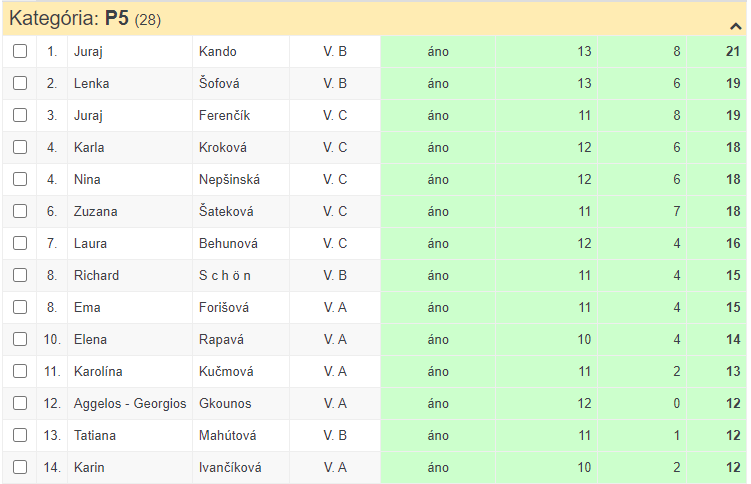 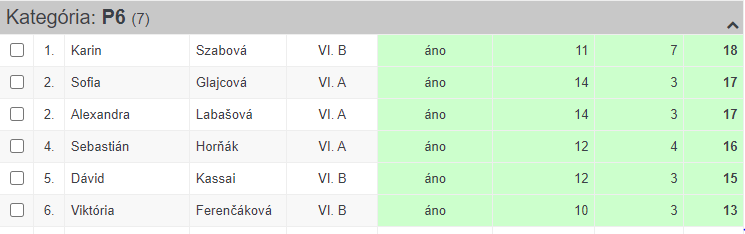 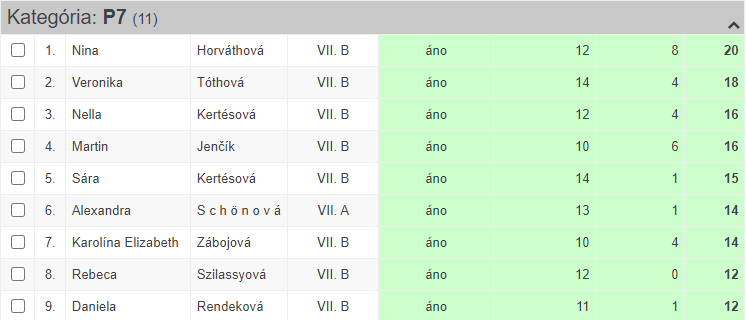 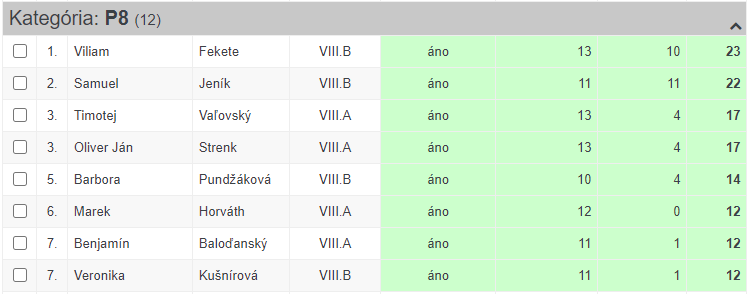 